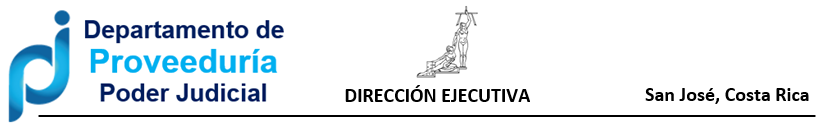 CIRCULAR N° 18-2024DE:	Licda. Adriana Esquivel Sanabria	Jefa a.i. Departamento de Proveeduría PARA:	Personas administradoras de Centros de Responsabilidad, Centros Gestores y personas usuarias en general que ejecutan compras.ASUNTO:	Uso de convenios marco. FECHA:	15 de febrero del 2024___________________________________________________________________________________________Estimados compañeros y compañeras, personas encargadas de Centros de Responsabilidad y personas usuarias en general que tramitan compras públicas, se les informa que:El Poder Judicial no se estará adhiriendo a ningún convenio marco durante este año, por lo que las diferentes oficinas deberán tomar las previsiones del caso, debiendo planificar y realizar las contrataciones ordinarias que requieran para adquirir los bienes y/o servicios según necesidad.Lo anterior, debido a que por situaciones de control no se utilizará esta figura a nivel de Institución.SZG/AES